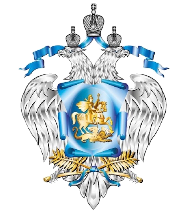 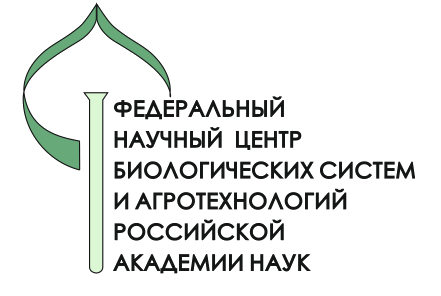 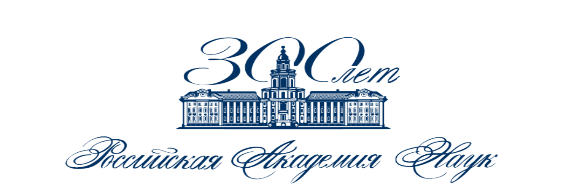 ВСЕРОССИЙСКАЯ МОЛОДЕЖНАЯНАУЧНО-ПРАКТИЧЕСКАЯ КОНФЕРЕНЦИЯ ПОСВЯЩЕННАЯ 300-ЛЕТИЮ РОССИЙСКОЙ АКАДЕМИИ НАУК«Наука будущего – наука молодых» 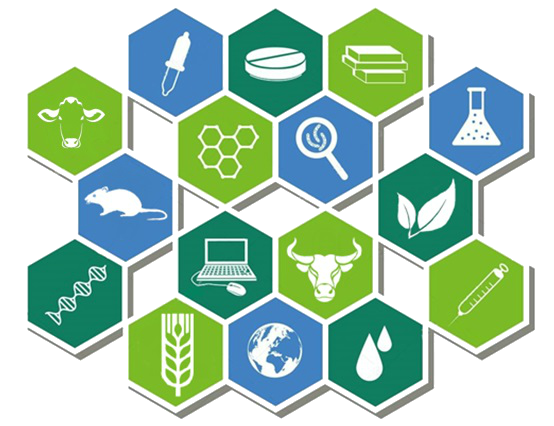 Оренбург, 9-10 ноября 2022 г.Место проведения: ФГБНУ «Федеральный научный центр биологических систем и агротехнологий РАН», г. Оренбург, ул. 9 Января, 29, Актовый залВидеоконференцсвязь (ВКС) на платформе ZOOM:09.10.2022 года Подключиться к конференции Zoom https://us06web.zoom.us/j/84511594984?pwd=R1RWckZ1VVpNUVAwVzZNbjA2SkpMdz09Идентификатор конференции: 845 1159 4984
Код доступа: 05094310.10.2022 годаПодключиться к конференции Zoom
https://us06web.zoom.us/j/81115937646?pwd=NlVtK0dzcjgzdnhwbTdFUnRmbVB2dz09Идентификатор конференции: 811 1593 7646
Код доступа: 651062РЕГЛАМЕНТ РАБОТЫ КОНФЕРЕНЦИИОРГАНИЗАЦИЯ ЗАСЕДАНИЙ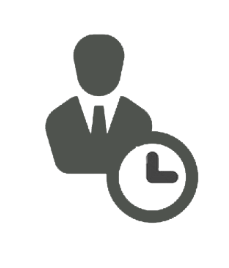 Продолжительность докладов – 5-7 минут;Время на обсуждение каждого доклада – 3 минутыНАУЧНАЯ ПРОГРАММАОрганизационный комитет конференции:Председатель: Лебедев С.В. – д.б.н., член-корреспондент РАН, директор ФНЦ БСТ РАН.Члены организационного комитета:Дускаев Г.К. – д.б.н., профессор РАН, первый заместитель директора, ФНЦ БСТ РАН.Сизова Е.А. – д.б.н., доцент, заместитель директора по научной работе, ФНЦ БСТ РАН.Зоров А.А. – к.с.-х.н., заместитель директора, руководитель НИИСХ, ФНЦ БСТ РАН.Павлова М.Ю. – к.б.н, и. о. руководителя НОЦ, ФНЦ БСТ РАН.Ответственные секретари:Бухвалова Е.С. – специалист по связям с общественностью, ФНЦ БСТ РАН;Иванищева А.П. – специалист-техник, аспирант 3 курса, ФНЦ БСТ РАН.9 ноября 2022 года9 ноября 2022 года9.00-9.30Регистрация участников9.30-10.00Открытие конференции10.00-11.50Секционное заседание №1 «Фундаментальные аспекты и перспективы развития животноводства»11.50-13.50Перерыв 14.00-16.10Секционное заседание №2 «Фундаментальные аспекты и перспективы развития животноводства»10 ноября 2022 года10 ноября 2022 года9.30-10.00Регистрация участников10.00-10.50Секционное заседание № 3Фундаментальные аспекты и перспективы развития земледелия, растениеводства и кормопроизводства. 10.50-12.50Перерыв 13.00-15.10Секционное заседание №4 «Фундаментальные аспекты и перспективы развития животноводства и аквакультуры»15.10-16.00Подведение итогов конференцииДискуссияЗакрытие конференцииСРЕДА, 9 НОЯБРЯ 2022 г.Идентификатор конференции 845 1159 4984СРЕДА, 9 НОЯБРЯ 2022 г.Идентификатор конференции 845 1159 4984СРЕДА, 9 НОЯБРЯ 2022 г.Идентификатор конференции 845 1159 4984СРЕДА, 9 НОЯБРЯ 2022 г.Идентификатор конференции 845 1159 4984ОТКРЫТИЕ КОНФЕРЕНЦИИОТКРЫТИЕ КОНФЕРЕНЦИИОТКРЫТИЕ КОНФЕРЕНЦИИОТКРЫТИЕ КОНФЕРЕНЦИИ09.30-09.409.40-9.5009.50– 10.00Лебедев Святослав Валерьевич – д.б.н., член-корреспондент РАН, директор ФНЦ БСТ РАН.Сизова Елена Анатольевна – д.б.н, доцент, заместитель директора по научной работе ФНЦ БСТ РАН.Дускаев Галимжан Калиханович, д.б.н., профессор РАН, первый заместитель директора ФНЦ БСТ РАНЛебедев Святослав Валерьевич – д.б.н., член-корреспондент РАН, директор ФНЦ БСТ РАН.Сизова Елена Анатольевна – д.б.н, доцент, заместитель директора по научной работе ФНЦ БСТ РАН.Дускаев Галимжан Калиханович, д.б.н., профессор РАН, первый заместитель директора ФНЦ БСТ РАНЛебедев Святослав Валерьевич – д.б.н., член-корреспондент РАН, директор ФНЦ БСТ РАН.Сизова Елена Анатольевна – д.б.н, доцент, заместитель директора по научной работе ФНЦ БСТ РАН.Дускаев Галимжан Калиханович, д.б.н., профессор РАН, первый заместитель директора ФНЦ БСТ РАНСекция 1 «Фундаментальные аспекты и перспективы развития животноводства»Секция 1 «Фундаментальные аспекты и перспективы развития животноводства»Секция 1 «Фундаментальные аспекты и перспективы развития животноводства»Секция 1 «Фундаментальные аспекты и перспективы развития животноводства»Модератор:Кван О.В. к.б.н., и.о. заведующего отделом кормления сельскохозяйственных животных и технологии кормов им. Проф. С.Г.Леушина, ФНЦ БСТ РАНСекретарь: Иванищева А.П., специалист-техник, аспирант 3 курса, ФНЦ БСТ РАНАдрес: г. Оренбург, ул. 9 Января, 29 (1 этаж, Актовый зал) Модератор:Кван О.В. к.б.н., и.о. заведующего отделом кормления сельскохозяйственных животных и технологии кормов им. Проф. С.Г.Леушина, ФНЦ БСТ РАНСекретарь: Иванищева А.П., специалист-техник, аспирант 3 курса, ФНЦ БСТ РАНАдрес: г. Оренбург, ул. 9 Января, 29 (1 этаж, Актовый зал) Модератор:Кван О.В. к.б.н., и.о. заведующего отделом кормления сельскохозяйственных животных и технологии кормов им. Проф. С.Г.Леушина, ФНЦ БСТ РАНСекретарь: Иванищева А.П., специалист-техник, аспирант 3 курса, ФНЦ БСТ РАНАдрес: г. Оренбург, ул. 9 Января, 29 (1 этаж, Актовый зал) Модератор:Кван О.В. к.б.н., и.о. заведующего отделом кормления сельскохозяйственных животных и технологии кормов им. Проф. С.Г.Леушина, ФНЦ БСТ РАНСекретарь: Иванищева А.П., специалист-техник, аспирант 3 курса, ФНЦ БСТ РАНАдрес: г. Оренбург, ул. 9 Января, 29 (1 этаж, Актовый зал) 10.00-10.10ФГБНУ ФНЦ БСТ РАНПетруша Юрий КонстантиновичВлияние препаратов Бутитан, Oreganum powder и Пробиоцид®-Фито на использование питательных веществ корма и рост цыплят-бройлеров10.10-10.20Федеральный Алтайский научный центр агробиотехнологийПушкарев Иван АлександровичИнтенсивность роста телочек до 6-ти месячного возраста в зависимости от дозы применения тканевого биостимулятора (в режиме ВКС)10.20-10.30ФГБНУ ФНЦ БСТ РАНРязанцева Кристина ВладимировнаЭффективность использования эмульгатора в кормлении сельскохозяйственной птицы10.30-10.40ФГБНУ ФНЦ БСТ РАНСилин Дмитрий АлексеевичВлияние биологически активных добавок на переваримость питательных веществ и яйценоскость кур-несушек10.40-10.50ФГБНУ ФНЦ БСТ РАНГарипова Наталия ВикторовнаВлияние железосодержащих комплексов, подвергнутых ультразвуковому воздействию, на продуктивность и биохимические показатели сыворотки крови цыплят-бройлеров10.50-11.00ФГБНУ ФНЦ БСТ РАНТузиков Роман АлексеевичИзучение влияния пробиотиков на продуктивные и гематологические показатели цыплят-бройлеров11.00-11.10ФГБНУ ФНЦ БСТ РАНИванищева Анастасия ПавловнаПродуктивность и морфобиохимические показатели крови цыплят-бройлеров при применении пробиотической кормовой добавки11.10-11.20ФГБНУ ФНЦ БСТ РАНКазаев Кирилл АлександровичНекоторые аспекты воздействия различных форм кальция на организм цыплят-бройлеров11.20-11.30ФГБНУ ФНЦ ВИЖ им. Л.К. ЭрнстаБоголюбова Надежда ВладимировнаАнтиоксидантный статус в организме молодняка крупного рогатого скота (в режиме ВКС)11.30-11.40ФГБНУ ФНЦ БСТ РАННечитайло Ксения СергеевнаОценка влияния ультрадисперсных частиц меди и комплексной ферментной добавки на продуктивные показатели цыплят-бройлеров11.40-11.50ФГБНУ ФНЦ ВИЖ им. Л.К. ЭрнстаДевяткин Владимир АнатольевичВлияние природных биорегуляторов на обменные процессы и переваримость питательных веществ овец (в режиме ВКС)Секция 2 «Фундаментальные аспекты и перспективы развития животноводства»Секция 2 «Фундаментальные аспекты и перспективы развития животноводства»Секция 2 «Фундаментальные аспекты и перспективы развития животноводства»Секция 2 «Фундаментальные аспекты и перспективы развития животноводства»Модератор:Нуржанов Б.С. д.с.-х.н, старший научный сотрудник, ФНЦ БСТ РАНСекретарь: Тарасова Е.И. младший научный сотрудник, аспирант 3 курса, ФНЦ БСТ РАНАдрес: г. Оренбург, ул. 9 Января, 29 (1 этаж, Актовый зал)Модератор:Нуржанов Б.С. д.с.-х.н, старший научный сотрудник, ФНЦ БСТ РАНСекретарь: Тарасова Е.И. младший научный сотрудник, аспирант 3 курса, ФНЦ БСТ РАНАдрес: г. Оренбург, ул. 9 Января, 29 (1 этаж, Актовый зал)Модератор:Нуржанов Б.С. д.с.-х.н, старший научный сотрудник, ФНЦ БСТ РАНСекретарь: Тарасова Е.И. младший научный сотрудник, аспирант 3 курса, ФНЦ БСТ РАНАдрес: г. Оренбург, ул. 9 Января, 29 (1 этаж, Актовый зал)Модератор:Нуржанов Б.С. д.с.-х.н, старший научный сотрудник, ФНЦ БСТ РАНСекретарь: Тарасова Е.И. младший научный сотрудник, аспирант 3 курса, ФНЦ БСТ РАНАдрес: г. Оренбург, ул. 9 Января, 29 (1 этаж, Актовый зал)14.00-14.10ФГБНУ ФНЦ БСТ РАНТарасова Екатерина Ивановна«Влияние генетических мутаций на состояние элементного статуса и продуктивные характеристики крупного рогатого скота молочного направления продуктивности»14.10-14.20ФГБНУ ФНЦ ВИЖ им. Л.К. ЭрнстаСавина Анастасия АнатольевнаАнтиоксиданты молока в различные периоды лактации  (в режиме ВКС)14.20-14.40ФГБНУ ФНЦ БСТ РАНШошина Оксана ВячеславовнаМетаболические процессы в организме бычков при разных уровнях хрома в рационах14.40-14.50ФГБНУ ФНЦ ВИЖ им. Л.К. ЭрнстаВоронина Оксана АлександровнаУровень меди в молоке коров племенного хозяйства с января по июль  (в режиме ВКС)14.50-15.00ФГБНУ ФНЦ БСТ РАНСафронова Александра АндреевнаГенетическая оценка быков по качеству потомства и собственной продуктивности в племзаводе " Калининский"15.00-15.10ФГБНУ ФНЦ ВИЖ им. Л.К. ЭрнстаЗайцев Сергей ЮрьевичФундаментальные аспекты оценки антиоксидантной активности молока коров (в режиме ВКС)15.10-15.20ФГБНУ ФНЦ БСТ РАНМедетов Ерлан СагитовичПрименение скармливания крезацина коровам красной степной породы при синхронизации половой охоты15.20-15.30ФГБНУ ФНЦ ВИЖ им. Л.К. ЭрнстаРоманов Виктор НиколаевичФизиологическое и продуктивное действие источников метилирующих агентов в рационах жвачных животных (в режиме ВКС)15.30-15.40ФГБНУ ФНЦ БСТ РАНАлдыяров Тимур БажикеновичСравнительный анализ эффективности фронтального осеменения коров при различных схемах синхронизации половой охоты 15.40-.15.50ФГБНУ ФНЦ ВИЖ им. Л.К. ЭрнстаБакоев Некруз ФарходовичОценка генетического разнообразия российских пород и популяций коз по митохондриальным маркерам (в режиме ВКС)15.50-16.00ФГБНУ ФНЦ БСТ РАНДенисенко Константин СергеевичИспользование конопляного жмыха в животноводстве16.00-16.10ФГБНУ ФНЦ БСТ РАНПопова Галина МихайловнаВлияние различных доз фитобиотика Scutellaria baicalensis на рубцовое пищеварение молодняка КРСЧЕТВЕРГ, 10 НОЯБРЯ 2022 годаИдентификатор конференции 811 1593 7646ЧЕТВЕРГ, 10 НОЯБРЯ 2022 годаИдентификатор конференции 811 1593 7646ЧЕТВЕРГ, 10 НОЯБРЯ 2022 годаИдентификатор конференции 811 1593 7646ЧЕТВЕРГ, 10 НОЯБРЯ 2022 годаИдентификатор конференции 811 1593 7646Секция 3«Фундаментальные аспекты и перспективы развития земледелия, растениеводства и кормопроизводства»Секция 3«Фундаментальные аспекты и перспективы развития земледелия, растениеводства и кормопроизводства»Секция 3«Фундаментальные аспекты и перспективы развития земледелия, растениеводства и кормопроизводства»Секция 3«Фундаментальные аспекты и перспективы развития земледелия, растениеводства и кормопроизводства»Модератор: Новикова А.А. к.с.-х.н., заведующая отделом лаборатории селекционно-генетических исследований в растениеводстве, ФНЦ БСТ РАН Секретарь: Богданова О.В., лаборант-исследователь, аспирант 3 курса, ФНЦ БСТ РАНАдрес: г. Оренбург, ул. 9 Января, 29 (1 этаж, Актовый зал)Модератор: Новикова А.А. к.с.-х.н., заведующая отделом лаборатории селекционно-генетических исследований в растениеводстве, ФНЦ БСТ РАН Секретарь: Богданова О.В., лаборант-исследователь, аспирант 3 курса, ФНЦ БСТ РАНАдрес: г. Оренбург, ул. 9 Января, 29 (1 этаж, Актовый зал)Модератор: Новикова А.А. к.с.-х.н., заведующая отделом лаборатории селекционно-генетических исследований в растениеводстве, ФНЦ БСТ РАН Секретарь: Богданова О.В., лаборант-исследователь, аспирант 3 курса, ФНЦ БСТ РАНАдрес: г. Оренбург, ул. 9 Января, 29 (1 этаж, Актовый зал)Модератор: Новикова А.А. к.с.-х.н., заведующая отделом лаборатории селекционно-генетических исследований в растениеводстве, ФНЦ БСТ РАН Секретарь: Богданова О.В., лаборант-исследователь, аспирант 3 курса, ФНЦ БСТ РАНАдрес: г. Оренбург, ул. 9 Января, 29 (1 этаж, Актовый зал)10.00-10.10ФГБНУ ФНЦ БСТ РАНБогданова Ольга ВикторовнаСортоспецифичность накопления биомассы ячменя в условиях водного дефицита10.10-10.20ФГБНУ «Омский АНЦ»Корчагина Ирина АнатольевнаВлияние влажности почвы на заболевание корневорй системы пшеницы яровой в условиях южной лесостепи Западной Сибири (в режиме ВКС)10.20-10.30ФГБНУ ФНЦ БСТ РАНРегер Нелли СергеевнаВлияние биостимуляторов на формирование надземной биомассы кормовых культур10.30-10.40ФГБНУ ФНЦ БСТ РАНТюриков Денис АлександровичМатематический метод loess для восстановления временной серии Ndvi пшеницы10.40-10.50ФГБНУ ФНЦ БСТ РАНЕмельянова Анастасия АлексеевнаОценка устойчивости почвенных изолятов Bacillus spp. к свинцуСекция 4«Фундаментальные аспекты и перспективы развития животноводства и аквакультуры»Секция 4«Фундаментальные аспекты и перспективы развития животноводства и аквакультуры»Секция 4«Фундаментальные аспекты и перспективы развития животноводства и аквакультуры»Секция 4«Фундаментальные аспекты и перспективы развития животноводства и аквакультуры»Модератор: Шейда Е.В., к.б.н., старший научный сотрудник, ФНЦ БСТ РАНСекретарь: Шошин Д.Е., лаборант-исследователь, магистрант 2 курса, ФНЦ БСТ РАНАдрес: г. Оренбург, ул. 9 Января, 29 (1 этаж, Актовый зал)Модератор: Шейда Е.В., к.б.н., старший научный сотрудник, ФНЦ БСТ РАНСекретарь: Шошин Д.Е., лаборант-исследователь, магистрант 2 курса, ФНЦ БСТ РАНАдрес: г. Оренбург, ул. 9 Января, 29 (1 этаж, Актовый зал)Модератор: Шейда Е.В., к.б.н., старший научный сотрудник, ФНЦ БСТ РАНСекретарь: Шошин Д.Е., лаборант-исследователь, магистрант 2 курса, ФНЦ БСТ РАНАдрес: г. Оренбург, ул. 9 Января, 29 (1 этаж, Актовый зал)Модератор: Шейда Е.В., к.б.н., старший научный сотрудник, ФНЦ БСТ РАНСекретарь: Шошин Д.Е., лаборант-исследователь, магистрант 2 курса, ФНЦ БСТ РАНАдрес: г. Оренбург, ул. 9 Января, 29 (1 этаж, Актовый зал)13.00-13.10ФГБНУ ФНЦ БСТ РАНШошин Даниил ЕвгеньевичЭкстракт Origanum vulgare и ультрадисперсные частицы оксида кобальта в тесте бактериальной люминесценции13.10-13.20ФГБНУ ФНЦ ВИЖ им. Л.К. ЭрнстаНиканова Дарья АлександровнаЛабораторные условия культивирования дрожжей Klyveromyces marxians  (в режиме ВКС)13.20-13.30ФГБНУ ФНЦ БСТ РАНИнчагова Ксения СергеевнаКомбинирование малых молекул растительного происхождения приводит к усилению QS-ингибирующего эффекта у Chromobacterium substsugae13.30-13.40ФГБНУ ФНЦ ВИЖ им. Л.К. ЭрнстаАртемьева Ольга АнатольевнаАктуальность использования микробного белка в рационах с/х животных  (в режиме ВКС)13.40-13.50ФГБНУ ФНЦ БСТ РАНАринжанова Мария СергеевнаОбмен веществ и продуктивность карпа при использовании в кормлении ультрадисперсных частиц диоксида кремния13.50-14.00ФГБНУ ФНЦ ВИЖ им. Л.К. ЭрнстаКолодина Евгения НиколаевнаБиотестирование штамма дрожжей Rhodotorula по реакции цитотоксичности на Tetrahymena pyriformis  (в режиме ВКС)14.00-14.10ФГБНУ ФНЦ БСТ РАНЗуева Марина СергеевнаРост и развитие сеголетков карпа на фоне введения в рацион пробиотических препаратов14.10-14.20ФГБНУ ФНЦ ВИЖ им. Л.К. ЭрнстаСолина Алина ЮрьевнаБиохимические, филогенетические и пробиотические свойства изолята дрожжеподобного гриба рода Hanseniaspora14.20-14.40РГАУ-МСХА имени К.А. ТимирязеваМоргулев Сергей Константинович Новый трехпородный кросс карпа(в режиме ВКС)14.40-14.50ФГБНУ ФНЦ ВИЖ им. Л.К. ЭрнстаДовыденкова Мария ВалентиновнаВыделение и изучение видового состава микроорганизмов рубца у гибридных овец (в режиме ВКС)14.50-15.00ФГБНУ ОГАУКононец Валерий ВалерьевичФакторы, влияющие на образования компонентов молока и стабильность удоя лактирующих коров15.00-15.10ФГБНУ ФНЦ БСТ РАНГанькина Елена ЕвгеньевнаПоведенческие реакции животных при введении нерадиоактивных изотопов меди15.10-16.00Подведение итогов конференцииДискуссияЗакрытие конференцииПодведение итогов конференцииДискуссияЗакрытие конференцииПодведение итогов конференцииДискуссияЗакрытие конференции